08.12.2021г. №50РОССИЙСКАЯФЕДЕРАЦИЯИРКУТСКАЯОБЛАСТЬЧУНСКИЙРАЙОНТАРГИЗСКОЕМУНИЦИПАЛЬНОГООБРАЗОВАНИЯПОСТАНОВЛЕНИЕ             О присвоении адресаПоитогаминвентаризациипроведённойнатерриторииТаргизскогомуниципальногообразованиявсоответствиисп.21 статьи 14ФЗ, №131ФЗ, от 06 октября 2003года ,обобщихпринципахорганизацииместногосамоуправленияв РоссийскойФедерации, постановлениемправительстваРоссийскойФедерации от 22 мая 2015 года№492 «Осоставесведенийобадресах, размещаемыхв государственномадресномреестре, порядкемежведомственного информационноговзаимодействияприведениигосударственного адресногореестраипостановленииправительстваРоссийскойФедерацииот 19 ноября 2014 года№1221 обутвержденииправилприсвоения, изменения, и аннулированияадресовируководствуясьстатьёй№ 6 УставаТаргизскогомуниципальногообразования:Присвоить наименование улично- дорожной сети ивнестивфедеральнуюинформационнуюадресную систему (ФИАС) недостающиесведенияпообъектамадресации:1.Российская Федерация, Иркутская область, Чунский муниципальный район,   Таргизскоесельское поселение, п Елань, ул. Клубная                                                                2.Российская Федерация, Иркутская область, Чунский муниципальный район, Таргизскоесельское поселение, п Елань, ул. Набережная3. Российская Федерация, Иркутская область, Чунский муниципальный район, Таргизскоесельское поселение, п Елань, ул. Первомайская4. Российская Федерация, Иркутская область, Чунский муниципальный район, Таргизскоесельское поселение, п Елань, ул. Трактовая5. Российская Федерация, Иркутская область, Чунский муниципальный район, Таргизскоесельское поселение, п Изыкан, ул. Ангарская6. Российская Федерация, Иркутская область, Чунский муниципальный район, Таргизскоесельское поселение, п Изыкан, ул. Гоголя7. Российская Федерация, Иркутская область, Чунский муниципальный район, Таргизскоесельское поселение, п Изыкан, ул.Доковская8. Российская Федерация, Иркутская область, Чунский муниципальный район, Таргизскоесельское поселение, п Изыкан, ул. Зеленая9. Российская Федерация, Иркутская область, Чунский муниципальный район, Таргизскоесельское поселение, п Изыкан, ул. Коммунистическая10. Российская Федерация, Иркутская область, Чунский муниципальный район, Таргизскоесельское поселение, п Изыкан, ул. Мира11. Российская Федерация, Иркутская область, Чунский муниципальный район, Таргизскоесельское поселение, п Изыкан, ул. Первомайская12. Российская Федерация, Иркутская область, Чунский муниципальный район, Таргизскоесельское поселение, п Изыкан, ул. Студенческая13. Российская Федерация, Иркутская область, Чунский муниципальный район, Таргизскоесельское поселение, п Таргиз, ул. Больничная14. Российская Федерация, Иркутская область, Чунский муниципальный район, Таргизскоесельское поселение, п Таргиз, ул. Боровая15. Российская Федерация, Иркутская область, Чунский муниципальный район, Таргизскоесельское поселение, п Таргиз, ул. ИТР16. Российская Федерация, Иркутская область, Чунский муниципальный район, Таргизскоесельское поселение, п Таргиз, ул. Клубная17 Российская Федерация, Иркутская область, Чунский муниципальный район, Таргизскоесельское поселение, п Таргиз, ул. Лесная18. Российская Федерация, Иркутская область, Чунский муниципальный район, Таргизскоесельское поселение,п Таргиз, ул. Набережная	19. Российская Федерация, Иркутская область, Чунский муниципальный район, Таргизскоесельское поселение, п Таргиз, ул. Озерная20. Российская Федерация, Иркутская область, Чунский муниципальный район, Таргизскоесельское поселение, п Таргиз, ул. Пионерская21. Российская Федерация, Иркутская область, Чунский муниципальный район, Таргизскоесельское поселение, п Таргиз, ул. Пушкина22.Российская Федерация, Иркутская область, Чунский муниципальный район, Таргизскоесельское поселение, п Таргиз, ул. Строительная23. Российская Федерация, Иркутская область, Чунский муниципальный район, Таргизскоесельское поселение, п Таргиз, ул. Трактовая24. Российская Федерация, Иркутская область, Чунский муниципальный район, Таргизскоесельское поселение,п Таргиз, ул. Учительская	25. Российская Федерация, Иркутская область, Чунский муниципальный район, Таргизскоесельское поселение, п Таргиз, ул. Школьная26. Российская Федерация, Иркутская область, Чунский муниципальный район, Таргизскоесельское поселение, п Тарея, ул. Вокзальная27. Российская Федерация, Иркутская область, Чунский муниципальный район, Таргизскоесельское поселение,п Тарея, ул. Зональная	28. Российская Федерация, Иркутская область, Чунский муниципальный район, Таргизскоесельское поселение,п Тарея, ул. Первомайская	29. Российская Федерация, Иркутская область, Чунский муниципальный район, Таргизскоесельское поселение, п Тарея, ул. Станционная30. Российская Федерация, Иркутская область, Чунский муниципальный район, Таргизскоесельское поселение,п Тарея, ул. Школьная 1-я	31. . Российская Федерация, Иркутская область, Чунский муниципальный район, Таргизскоесельское поселение,п Тарея, ул. Школьная 2-я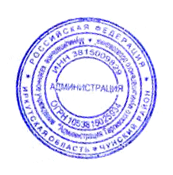 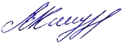 Глава Таргизскогом.о.                                                       В.М.Киндрачук